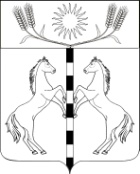 РЕШЕНИЕСовета КАНЕЛОВСКОГО сельского поселенияСтароминского района ТРЕТЬЕГО созываот   29.05.2018                                                                                                        № 35.7ст-ца КанеловскаяО внесении изменений и дополнений  в решение Совета Канеловского сельского поселения от 06 октября 2016 года № 20.6 «Об утверждении Правил благоустройства и санитарного содержания Канеловского сельского поселения Староминского района»В связи с приведением в соответствие с действующим законодательством решение  Совета Канеловского сельского поселения  Староминского района от 06 октября 2016 года № 20.6 «Об утверждении Правил благоустройства и санитарного содержания Канеловского сельского поселения Староминского района», с целью обеспечения  благоустройства и поддержания надлежащего санитарного состояния территории  Канеловского сельского  поселение Староминского района,  в соответствии с Федеральным законом от 6 октября 2003 года № 131-ФЗ «Об общих принципах организации местного самоуправления в Российской Федерации,  Федеральным законом от 10 января 2002 года № 7-ФЗ «Об охране окружающей среды», Федеральным законом от 30 марта  1999 года № 52-ФЗ «О санитарно-эпидемилогическом благополучии населения», Закон Краснодарского края  от 23 июля 2003 года № 608-КЗ «Об административных правонарушениях»,  руководствуясь статьей 26 Устава Канеловского сельского поселения Староминского района, Совет Канеловского сельского поселения Староминского района, р е ш и л:1. Внести изменения в Правила благоустройства  и санитарного содержания Канеловского сельского поселения Староминского района, утвержденные решением Совета Канеловского сельского поселения Староминского района от 06 октября 2016 года № 20.6 «Об утверждении Правил благоустройства и санитарного содержания Канеловского сельского поселения Староминского района» следующим образом:- пункт 2.1 изложить в следующей редакции:Благоустройство территории - деятельность по реализации комплекса мероприятий, установленного правилами благоустройства территории муниципального образования, направленная на обеспечение и повышение комфортности условий проживания граждан, по поддержанию и улучшению санитарного и эстетического состояния территории муниципального образования, по содержанию территорий населенных пунктов и расположенных на таких территориях объектов, в том числе территорий общего пользования, земельных участков, зданий, строений, сооружений, прилегающих территорий.- пункт 2.6 изложить в следующей редакции:Прилегающая территория - территория общего пользования, которая прилегает к зданию, строению, сооружению, земельному участку в случае, если такой земельный участок образован, и границы которой определены правилами благоустройства территории муниципального образования в соответствии с порядком, установленным законом субъекта Российской Федерации.2. Контроль за выполнением настоящего решения возложить на депутатскую комиссию по вопросам образования, здравоохранения, социальной защите населения, культуре, спорту, молодежи, взаимодействию с общественными организациями и СМИ (Великоиваненко О.А.).3. Решение вступает в силу со дня его официального обнародования.Глава Канеловского сельского поселенияСтароминского района                                                                             Л.Г.Индыло